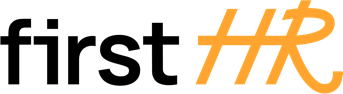 Download more free templates from firsthr.app[Date]Contractor Agreement1. Parties:
This Contractor Agreement ("Agreement") is made and entered into as of [Effective Date] between [Company Name], a [State/Province] corporation with its principal place of business at [Company Address] (referred to as "Company"), and [Contractor Name], an independent individual/firm located at [Contractor Address] (referred to as "Contractor").2. Scope of Work:
2.1. The Contractor agrees to provide the following services or deliver the specified products ("Services") as outlined in Exhibit A attached hereto, which forms an integral part of this Agreement.
2.2. The Services shall include, but are not limited to, the following:a. Description of Services: [Provide a detailed description of the specific tasks, deliverables, and outcomes that the Contractor will be responsible for. Specify any milestones, deadlines, or project phases if applicable.]b. Timeline: [Specify the expected start date and estimated completion date of the Services, including any intermediate deadlines or milestones.]c. Performance Standards: [Outline the performance standards and quality requirements that the Contractor must meet. This may include specific metrics, benchmarks, or targets that need to be achieved.]d. Reporting and Communication: [Specify the reporting and communication expectations, including frequency of progress updates, project meetings, and collaboration tools to be used.]e. Intellectual Property: [Clarify the ownership and rights to any intellectual property created or developed during the course of providing the Services. Specify whether the Contractor retains any rights or if all intellectual property belongs to the Company.]f. Subcontracting: [Indicate whether the Contractor is allowed to subcontract any portion of the Services and, if so, the requirements and responsibilities related to subcontracting.]3. Term and Termination:
3.1. This Agreement shall commence on [Start Date] and shall continue until the completion of the Services, unless terminated earlier as provided herein.
3.2. Either party may terminate this Agreement for convenience by providing [number] days' written notice to the other party.
3.3. Either party may terminate this Agreement with immediate effect if the other party materially breaches any provision of this Agreement, and such breach is not cured within [number] days of receiving written notice specifying the breach.4. Payment and Compensation:
4.1. In consideration of the Services provided by the Contractor, the Company agrees to pay the Contractor the fees and expenses as specified in Exhibit B attached hereto.
4.2. The payment terms shall be as follows:
a. Compensation: [Specify the compensation structure, whether it's an hourly rate, fixed project fee, or any other agreed-upon method.]
b. Invoicing and Payment: [Detail the invoicing process, including the format of invoices, frequency of invoicing, and payment terms. Specify the currency and the expected timeline for payment upon receipt of a valid invoice.]4.3. The Contractor shall be responsible for all applicable taxes and shall indemnify and hold the Company harmless from any claims, liabilities, or penalties arising from the Contractor's failure to comply with tax obligations.5. Independent Contractor Relationship:
5.1. The Contractor acknowledges and agrees that they are an independent contractor and not an employee, agent, or partner of the Company.
5.2. The Contractor shall have the sole right to control and direct the manner and means by which the Services are performed, subject to the requirements of this Agreement.
5.3. The Contractor shall be solely responsible for providing and maintaining any necessary equipment, tools, and materials to perform theServices.6. Confidentiality:
6.1. The Contractor agrees to maintain the confidentiality of any proprietary or confidential information of the Company to which they may have access during the course of providing the Services.
6.2. The Contractor shall not disclose, use, or reproduce any confidential information of the Company without prior written consent, except as required to perform the Services or as required by law.
6.3. The obligations of confidentiality shall survive the termination of this Agreement.7. Intellectual Property:
7.1. Any intellectual property rights, including copyrights, trademarks, or patents, arising from the Services provided by the Contractor shall belong to the Company, unless otherwise agreed upon in writing.
7.2. The Contractor agrees to assign all rights, title, and interest in any work product or intellectual property created during the course of providing the Services to the Company.8. Insurance:
The Contractor shall maintain adequate insurance coverage, including but not limited to general liability insurance, professional liability insurance, and worker's compensation insurance, as required by applicable laws or as specified by the Company.9. Indemnification:
The Contractor agrees to indemnify, defend, and hold harmless the Company, its officers, directors, employees, and agents from any claims, damages, liabilities, or expenses arising from or related to the Contractor's provision of the Services, except to the extent caused by the Company's negligence or misconduct.10. Non-Solicitation:
During the term of this Agreement and for a period of [number] months following its termination, the Contractor shall not directly or indirectly solicit or attempt to solicit any Company employees or clients for their benefit or for the benefit of any third party.11. Governing Law and Jurisdiction:
This Agreement shall be governed by and construed in accordance with the laws of [State/Province], without regard to its conflict of laws principles. Any disputes arising out of or in connection with this Agreement shall be subject to the exclusive jurisdiction of the courts in [City/Region], [State/Province].12. Entire Agreement:
This Agreement constitutes the entire understanding between the parties concerning the subject matter hereof and supersedes all prior and contemporaneous agreements, whether oral or written.Exhibit A: Scope of WorkThis Exhibit A outlines the detailed scope of work for the Services to be provided by [Contractor Name] to [Company Name] under the terms of the Contractor Agreement dated [Date of Agreement].Services Description:1.1. [Description of Service 1][Detailed description of tasks and deliverables for Service 1][List any specific requirements or specifications for Service 1]1.2. [Description of Service 2][Detailed description of tasks and deliverables for Service 2][List any specific requirements or specifications for Service 2][Add additional sections for each specific service or task that the Contractor will be responsible for.]2. Performance Standards:2.1. [List any performance standards or quality requirements that the Contractor must meet for each service or task.]2.2. [Specify any key performance indicators (KPIs) that will be used to measure the Contractor's performance.]3. Project Timeline:3.1. [Provide a detailed timeline for the project, including start and end dates, as well as any important milestones or deadlines.]3.2. [List any interim deliverables and their due dates, if applicable.]4. Communication and Reporting:4.1. [Specify how communication and reporting will be conducted between the Company and Contractor. Include frequency of progress updates, status meetings, and reports.]4.2. [Outline the point of contact from the Company's side for the Contractor to direct any questions or concerns.]5. Materials and Resources:5.1. [Specify any materials, resources, or information that the Company will provide to the Contractor to facilitate the completion of the Services.]5.2. [List any access or permissions the Contractor requires from the Company to perform the Services effectively.][Add any additional relevant information specific to the scope of work for this Agreement.]Exhibit B: Payment and CompensationThis Exhibit B outlines the payment terms and compensation for the Services provided by [Contractor Name] to [Company Name] under the terms of the Contractor Agreement dated [Date of Agreement].Total Compensation:1.1. The total compensation for the Services provided by the Contractor under this Agreement shall be [specify amount or rate, e.g., $X per hour or a fixed amount of $X].1.2. The total compensation includes all applicable taxes and fees, and the Contractor shall be solely responsible for remitting any taxes related to their compensation.2. Payment Schedule:2.1. [Specify the payment schedule for the Services. For example, payment upon completion of milestones, monthly, or upon project completion.]2.2. [Detail any invoicing requirements and the format the Contractor should use for submitting invoices.]2.3. [Specify the acceptable methods of payment, such as electronic funds transfer or check.]3. Reimbursable Expenses:3.1. The Company shall reimburse the Contractor for the following pre-approved expenses incurred in connection with the provision of the Services:a) [Specify the types of expenses eligible for reimbursement, such as travel expenses, accommodation, or materials.]b) [Outline the process for submitting reimbursement requests, including providing valid receipts or supporting documentation.]4. Late Payment:4.1. In the event that the Company fails to make payment within the specified timeframe, the Contractor reserves the right to charge a late payment fee of [specify amount or percentage] for each [specify time period] that payment is delayed.5. Currency:5.1. All amounts payable under this Agreement shall be in [specify currency].[Add any other relevant information related to payment and compensation for this Agreement.]IN WITNESS WHEREOF, the parties have executed this Agreement as of the date first above written.Company:[Company Name][Company Representative's Name][Company Representative's Title][Company Representative's Signature][Date]Contractor[Contractor Name]
[Contractor Signature]
[Date]